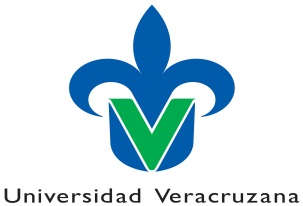 Facultad de Ciencias Químicas / Boca del RíoCoordinación de VinculaciónEn la Facultad de Ciencias Químicas, de la Universidad Veracruzana, Región Veracruz queremos adecuar nuestros programas formativos a las necesidades de la práctica profesional, y para ello es fundamental conocer la opinión de las empresas que permiten a nuestros estudiantes relacionarse con el ámbito laboral, por ello y para poder mejorar nuestra oferta de enseñanza, le pedimos su colaboración, respondiendo a este cuestionario con la máxima veracidad.El tratamiento estadístico de las respuestas garantiza la absoluta confidencialidad de sus opiniones.INSTRUCCIÓN: Responda y marque y con una “X” la respuesta correspondiente de acuerdo a su criterio, recordando que la información será utilizada para fines estadísticos y de total confidencialidad.  Nombre del prestador de Servicio Social: ___________________________________________________Programa Educativo_____________________________________________________________________Esta encuesta dura aproximadamente 5 minutos.Nombre de la empresa o institución a la que pertenece:____________________________________________________________________________________________________________________________________Sector al que pertenece la empresa o la institución (por favor responda):a) Educación	     b) Servicios	c) Industrial	    d) Agropecuario	  e) ComercialSector:PublicoPrivado¿Ha recomendado usted a la facultad de ingeniería de la Universidad Veracruzana a otras empresas, para solicitar prestadores de Servicio Social?SiNo ¿Cuánto tiempo lleva requiriendo a nuestros estudiantes como prestadores de servicio social?Menos de seis mesesEntre seis meses y un añoEntre uno y tres añosMás de tres añosII. Instrucciones: Responda marcando o encerrando el número que considere emita su opinión considerando la siguiente escala donde:¿En qué medida considera que nuestros prestadores de servicio social cubren de manera general las necesidades requeridas por su empresa o institución?1	   2	  3	 4	5¿En cuál medida considera usted que nuestros estudiantes ofrecen servicios competentes?1	   2	  3	 4	5¿En qué medida considera usted que la formación académica brindada al estudiante en la universidad sirvió y permitió que el estudiante realizara las funciones requeridas por su empresa o institución?1	   2	  3	 4	5¿Cómo evalúa el desempeño del estudiante entorno a su servicio social con la institución empleadora?1	   2	  3	 4	5 En qué nivel de satisfacción de conocimientos, habilidades y actitudes considera usted que el estudiante cumplió con su servicio socialConocimientos1	   2	  3	 4	5Habilidades1	   2	  3	 4	5Actitudes1	   2	  3	 4	5III. INSTRUCCIÓN: Responda y Marque con una “X”  la respuesta correspondiente de acuerdo a su criterio, recordando que la información será utilizada para fines estadísticos y de total confidencialidadEn general considera que la formación académica que se le brinda al estudiante es: Excelente		 Buena		Regular		Deficiente.	¿El estudiante recibió alguna capacitación al inicio de sus actividades?SiNoSi la respuesta fue sí  en ¿qué nivel considera los resultados obtenidos de la capacitación? (donde 1= no satisfecho y 5= muy satisfecho)1	   2	  3	 4	5¿Usted considera que existen deficiencias en el desempeño del servicio social del estudiante?SiNo¿Por qué?:___________________________________________________________________________________________________________________________________________________________________________________________________________________________________________________________________¿Cómo considera el desempeño del estudiante en su servicio social?Excelente		Muy bueno		Bueno		Regular	Muy malo¿Cómo evalúa el comportamiento del estudiante en relación a sus valores?AltoRegularBajoMuy bajoLa capacidad del prestador de servicio para trabajar en equipo fue:Excelente		Muy buena    	Buena		Regular	Muy malaEl prestador de servicio social ¿mostró compromiso, dedicación y esfuerzo al realizar las tareas que le fueron asignadas?SiA vecesNo¿Usted tuvo la necesidad de llamar la atención al estudiante con respecto a su hora de entrada y hora de salida, además de su asistencia a la institución o empresa?SiA vecesNo¿El prestador de servicio mostro organización y planificación para realizar las tareas que le fueron asignadas?SiA vecesNo ¿Considera que el estudiante hizo aportaciones significativas para la empresa o la institución?SiA vecesNoEn general ¿cómo considera la actitud del estudiante con respecto a su servicio social?BuenaRegularMala¿En qué media usted estaría satisfecho con la contratación de un egresado de nuestra facultad de ingeniería? (donde 1= no satisfecho y 5= muy satisfecho)1	   2	  3	 4	5Nombre del empleador: ____________________________________________________________________Puesto o actividad que realiza:   _____________________________________________________________________________________Firma.12345No satisfechoMuy satisfecho ¿TIENE ALGUNA SUGERENCIA PARA ENRIQUECER AL PROGRAMA EDUCATIVO?